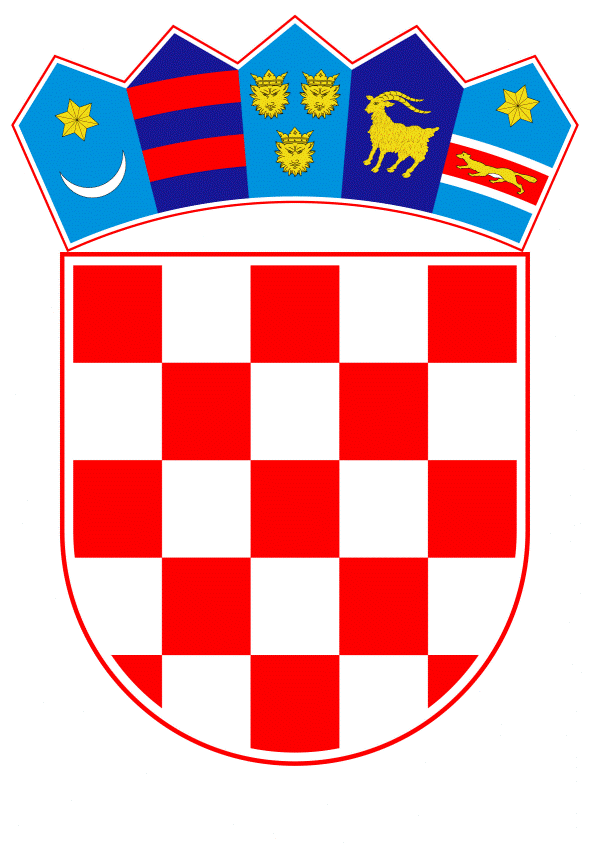 VLADA REPUBLIKE HRVATSKEZagreb, 9. ožujka 2022.______________________________________________________________________________________________________________________________________________________________________________________________________________________________Banski dvori | Trg Sv. Marka 2 | 10000 Zagreb | tel. 01 4569 222 | vlada.gov.hrPRIJEDLOGKLASA:URBROJ:U Zagrebu, dd.mm.2022.PREDSJEDNIKU HRVATSKOGA SABORANa temelju članka 85. Ustava Republike Hrvatske („Narodne novine“, br. 85/10 - pročišćeni tekst i 5/14 - Odluka Ustavnog suda Republike Hrvatske) i članka 196. Poslovnika Hrvatskoga sabora („Narodne novine“, br. 81/13, 113/16, 69/17, 29/18, 53/20, 119/20 – Odluka Ustavnog suda Republike Hrvatske i 123/20), Vlada Republike Hrvatske podnosi amandman na Prijedlog godišnjega provedbenog plana statističkih aktivnosti Republike Hrvatske 2022.AmandmanU Poglavlju II. Ekonomske statistike, na kraju Teme 2.5. Cijene dodaju se riječi:Obrazloženje:Vlada Republike Hrvatske predlaže dopunu Prijedloga godišnjeg provedbenog plana statističkih aktivnosti Republike Hrvatske 2022. radi uvođenja nove statističke aktivnosti pod nazivom „Prosječne maloprodajne cijene dobara i usluga u kunama i u eurima u Republici Hrvatskoj“, koja se planira provesti u okviru Nacionalnog plana zamjene hrvatske kune eurom (Narodne novine, broj 146/20.) i Koordinacijskog odbora za prilagodbu gospodarstva i zaštitu potrošača.Radi se o postupku prikupljanja prosječnih maloprodajnih cijena dobara i usluga u kunama i u eurima u Republici Hrvatskoj u procesu zamjene hrvatske kune eurom tijekom razdoblja obveznoga dvojnog iskazivanja cijena.Državni zavod za statistiku je, u okviru svojega djelokruga rada, uključen u aktivnosti Koordinacijskog odbora za prilagodbu gospodarstva i zaštitu potrošača koji djeluje u cilju ostvarenja Nacionalnog plana zamjene hrvatske kune eurom. Jedna od aktivnosti Koordinacijskog odbora za prilagodbu gospodarstva i zaštitu potrošača je praćenje kretanja cijena odabranih dobara i usluga, na kojem je odlučeno da će predmetno provesti Državni zavod za statistiku u okviru nove statističke aktivnosti koju je potrebno planirati u Godišnjem provedbenom planu statističkih aktivnosti 2022, s obzirom na to da je isti pravna osnova za prikupljanje podataka potrebnih za provedbu statističkih istraživanja.Predlagatelj:Državni zavod za statistikuPredmet:Prijedlog amandmana Vlade Republike Hrvatske na Prijedlog godišnjega provedbenog plana statističkih aktivnosti Republike Hrvatske 2022.PREDMET:Prijedlog godišnjega provedbenog plana statističkih aktivnosti Republike Hrvatske 2022. – amandmani Vlade„I. Statističko istraživanje na temelju neposrednog prikupljanja podatakaBroj 2.5.-N-I-1Nositelj službene statistikeDržavni zavod za statistikuNaziv statističke aktivnostiProsječne maloprodajne cijene dobara i usluga u kunama i u eurima u Republici HrvatskojPeriodičnost istraživanjaMjesečnoKratak opis rezultataProsječne maloprodajne cijene dobara i usluga u kunama i u eurima u Republici Hrvatskoj prikupljaju se u procesu zamjene hrvatske kune eurom, tijekom razdoblja obveznoga dvojnog iskazivanja cijena. Aktivnosti se provode u okviru Nacionalnog plana zamjene hrvatske kune eurom.Izvještajne jediniceIndustrijsko-prehrambeni i industrijsko-neprehrambeni proizvodi: odabrani poslovni subjekti koji su prema pretežitoj djelatnosti registrirani u trgovini na malo
Usluge: odabrana trgovačka društva i obrtnici iz područja usluga
Ugostiteljske usluge: odabrani ugostiteljski objektiNačini prikupljanja podatakaPodaci o maloprodajnim cijenama prikupljaju se na temelju posebno odabrane košarice dobara i usluga . Cijene prikupljaju ovlašteni snimatelji cijena Državnog zavoda za statistiku  na odabranim prodajnim mjestima na devet geografskih lokacija. Rokovi prikupljanja podataka25. u mjesecu za tekući mjesecFormat prikupljanja podataka-Veza s rezultatima ili aktivnostima u Programu-Rokovi objavljivanja rezultatado 16. u mjesecu za protekli mjesecRazina objavljivanja rezultataRepublika HrvatskaRelevantni nacionalni standardiNacionalni plan zamjene hrvatske kune eurom (Narodne novine, broj 146/20.)Pravna osnova Europske unije-Ostali međunarodni standardi-„